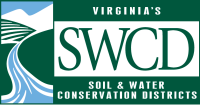 Youth Conservation Leadership InstituteOctober 2022 - April 2023The Youth Conservation Leadership Institute (YCLI) is a program focusing on volunteer service, environmental stewardship, leadership and connecting students with environmental issues in their local communities.  The YCLI program is designed to engage high-school students in the resources and topics of Soil & Water Conservation District programs beyond the limits of a single camp program or competition.  It is the intention of YCLI to connect the knowledge gained through programs such as Youth Conservation Camp and Envirothon with specific environmental concerns and needs in one’s local community.  As a participant in the Youth Conservation Leadership Institute, students will develop and implement a project of their choosing with assistance from the YCLI program director and the local Soil & Water Conservation District and will be required to complete a minimum of 20 hours of community service with a focus in the natural resource conservation field.  Students are encouraged to focus work with the local Soil & Water Conservation District but any work that contributes to pollution prevention, natural resources conservation, and promotion of environmental literacy will be accepted.  All projects will have a confirmed mentor which may be a local SWCD, government agency, community leader, or similar local organization. YCLI is open to any Virginia High School student in grades 9-12th committed to the entirety of the program including:Developing their own Project Proposal based on student interest and implementing that project with the help of a mentor.Completion of at least 20 community service hours to be approved by the VASWCD staff.Submission of one interim, final report, & presentation on the community work completed.Attendance at the final recognition program to be held Spring 2023Read an assigned book on environmental leadership and participate in a virtual group discussion Participate in scheduled virtual group meetings throughout the program.
YCLI student goals include to:Engage with your local community & collaborate with fellow YCLI students across the stateDevelop project management skills and professional relationships through working with your mentor, local SWCD, and YCLI program directorMeet deadlines and maintain a progress log with documentation of your workPractice presentation skills at the final program presentationLearn more about a topic of your interest and be a self-starter in developing your own project!Specifics for the program will be announced along with the acceptance letter that will be sent via email in October 2022. Questions? Contact Maura Christian at maura.christian@vaswcd.org  or (804) 559-0324. Youth Conservation Leadership Institute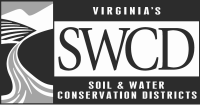 2022-2023 Application Completed applications should be received by the VASWCD no later than Friday, September 30th, 2022.  Applications shuold be emailed to maura.christian@vaswcd.org or mailed to 7308 Hanover Green Drive Suite 100, Mechanicsville, VA 23111Please type or print responses legibly.Personal Information Applicant’s Name _____________________________________________________________________                                             Last                                              First                                          MiddleHome Address ________________________________________________________________________                              _________________________________________________________________________ County of Residence ___________________________________________________________________ Local Soil & Water Conservation District __________________________________________________ Telephone Number ____________________________Email: ___________________________________      Name of High School Attending (2022-2023)  _______________________       Grade Entering for the 2022-2023 School Year  _______ B.  Environmental Leadership & Activity Experience List any environmental leadership or activity experience you may have including participation in Envirothon, Youth Conservation Camp, 4-H, Future Farmers of America (FFA), etc.  Attach additional information as needed.__________________________________________________________________________________________________________________________________________________________________________________________________________________________________________________________________________________________________________________________________________________C. Essay:	Attach a typed essay of a minimum of 500 words describing yourself and your involvement/interest in 	conservation and the environment. Address what you feel is the most important environmental issue in your community and why.  Why are you interested in participating in the Youth Conservation Leadership Institute?D. Recommendation (teacher, scout leader, SWCD staff, etc.):	Please submit at least one letter of recommendation from an unrelated adult that can attest to your interest 	in conservation and community service, and your ability to work independently and as part of a team.   Recommendation Contact:   Name_____________________________________________        Mailing Address___________________________________________________________                                    __________________________________________________________	         Phone # ________________________ E-Mail ____________________ E. Signatures/Certification:	Parent/Guardian:	I acknowledge that my student has applied to participate in the Youth Conservation Leadership Institute, a 	program focused on volunteer service, environmental stewardship, and connecting students with local 	environmental issues.  I understand that some travel may be necessary to attend community service events 	and the final awards program.  I understand that some travel may be reimbursable.    	Parent/Guardian Name (Print): ______________________________________	Parent/Guardian Signature: ________________________________________ Date: _______	Phone Number: _____________________________	E-Mail Address: ___________________________	Applicant: I acknowledge by completing and submitting this application that I am committed to completing a minimum of 20 community service hours related to an environmental conservation project.  I am 	committed to working independently to complete this task and provide an interim report to the 	VASWCD.  I am committed to reading the assigned book and participating in the group discussion.  I am committed to providing a final report on my project at the final recognition program to be held in Spring 2023. 	Applicant’s Signature: ______________________________________ Date: ______________Questions and Applications should be emailed to maura.christian@vaswcd.org or mailed to 7308 Hanover Green Drive Suite 100, Mechanicsville, VA 23111